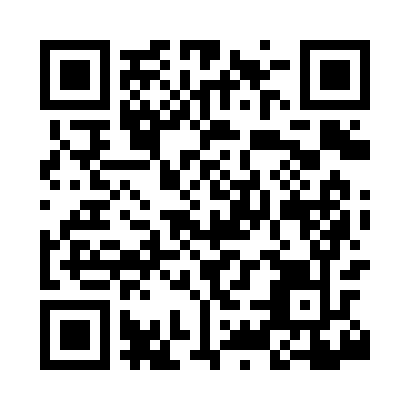 Prayer times for Earley Landing, Maine, USAMon 1 Jul 2024 - Wed 31 Jul 2024High Latitude Method: Angle Based RulePrayer Calculation Method: Islamic Society of North AmericaAsar Calculation Method: ShafiPrayer times provided by https://www.salahtimes.comDateDayFajrSunriseDhuhrAsrMaghribIsha1Mon2:574:5412:414:518:2910:262Tue2:584:5412:424:518:2910:253Wed2:594:5512:424:518:2810:244Thu3:004:5612:424:518:2810:245Fri3:014:5612:424:518:2810:236Sat3:024:5712:424:518:2710:227Sun3:034:5812:424:518:2710:218Mon3:044:5912:434:518:2610:209Tue3:064:5912:434:518:2610:1910Wed3:075:0012:434:518:2510:1811Thu3:085:0112:434:518:2510:1712Fri3:105:0212:434:518:2410:1613Sat3:115:0312:434:518:2310:1514Sun3:135:0412:434:508:2310:1315Mon3:145:0512:434:508:2210:1216Tue3:165:0512:444:508:2110:1117Wed3:175:0612:444:508:2010:0918Thu3:195:0712:444:508:2010:0819Fri3:205:0812:444:508:1910:0620Sat3:225:0912:444:498:1810:0521Sun3:245:1012:444:498:1710:0322Mon3:255:1212:444:498:1610:0223Tue3:275:1312:444:488:1510:0024Wed3:295:1412:444:488:149:5825Thu3:305:1512:444:488:139:5726Fri3:325:1612:444:478:129:5527Sat3:345:1712:444:478:109:5328Sun3:355:1812:444:478:099:5229Mon3:375:1912:444:468:089:5030Tue3:395:2012:444:468:079:4831Wed3:405:2112:444:458:069:46